OBWIESZCZENIE                             	            Wójta Gminy Jednorożecz dnia 18 września 2015 r.	Na podstawie art. 16 § 1 ustawy z dnia 5 stycznia 2011 r. Kodeks wyborczy (Dz. U. Nr 21, poz. 112, z późn. zm.) podaje się do wiadomości wyborców informację o numerach oraz granicach stałych obwodów głosowania, wyznaczonych siedzibach obwodowych komisji wyborczych, lokalach obwodowych komisji dostosowanych do potrzeb wyborców niepełnosprawnych, możliwości głosowania korespondencyjnego i przez pełnomocnika w wyborach do Sejmu Rzeczypospolitej Polskiej i do Senatu Rzeczypospolitej Polskiej, zarządzonych na dzień 25 października  2015 r.:Głosowanie odbywa się w lokalu obwodowej komisji wyborczej w ciągu jednego dnia, bez przerwy 
od godziny 700 do 2100  w dniu 25 października  2015 r.  - lokal dostosowany do potrzeb wyborców niepełnosprawnych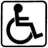  - komisja wyznaczona do głosowania korespondencyjnego                                            Wójt 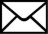                                                                                                              Gminy Jednorożec    					   				/-/   Krzysztof Stancel   IInformacje dodatkowe:                                                                                        Wyborca może głosować korespondencyjnie, w tym przy użyciu nakładki na kartę do głosowania sporządzonej w alfabecie Braille’a. Zamiar głosowania korespondencyjnego zgłasza się Wójtowi Gminy do dnia 12 października 2015 r.głosowanie korespondencyjne jest wyłączone w przypadku udzielenia przez wyborcę niepełnosprawnego pełnomocnictwa do głosowania;wyborca niepełnosprawny o znacznym lub umiarkowanym stopniu niepełnosprawności oraz wyborca, który najpóźniej w dniu głosowania kończy75 lat może udzielić pełnomocnictwa do głosowania w jego imieniu w wyborach do Sejmu Rzeczypospolitej Polskiej i do Senatu Rzeczypospolitej Polskiej . 
Akt pełnomocnictwa do głosowania sporządza się na wniosek wyborcy, wniesiony do Wójta Gminy, w której wyborca jest wpisany do rejestru wyborców do dnia 16 października 2015 r. Nrobwodu głosowaniaGranice obwodu głosowania Siedziba Obwodowej Komisji Wyborczej        1.          Sołectwo Jednorożec             Zespół  Placówek Oświatowych w Jednorożcu,                                       Przedszkole Samorządowe             ul. Wincentego Witosa 4, 06-323 Jednorożec         2.       Sołectwo Drążdżewo –Nowe       Sołectwo Ulatowo-Pogorzel       Sołectwo Stegna                       Ośrodek Zdrowia w Jednorożcu                ul. Odrodzenia 12, 06-323 Jednorożec         3.            Sołectwo Małowidz      Sołectwo Ulatowo-Dąbrówka       Sołectwo Ulatowo-Słabogóra                           Świetlica Wiejska w Małowidzu                        Małowidz nr 72a, 06-323 Jednorożec         4.      Sołectwo Kobylaki-Czarzaste       Sołectwo Kobylaki-Korysze       Sołectwo Kobylaki-Wólka                                  Lokal prywatny                         Pana Mieczysława Koszczaka                Kobylaki-Konopki nr 1A,06-323 Jednorożec5.                Sołectwo Lipa            Sołectwo ObórkiSzkoła Podstawowa w LipieLipa nr 64, 06-323 Jednorożec6.          Sołectwo Dynak          Sołectwo ParciakiSzkoła Podstawowa w ParciakachParciaki nr 22, 06-323 Jednorożec7.       Sołectwo Żelazna Prywatna      Sołectwo Żelazna RządowaSzkoła Podstawowa w Żelaznej RządowejŻelazna Rządowa nr 27A, 06-323 Jednorożec8.             Sołectwo Olszewka            Szkoła Podstawowa w OlszewceOlszewka nr 80, 06-323 Jednorożec9.            Sołectwo Połoń               Budynek po byłej szkole podstawowej w PołoniPołoń nr 5, 06-323 Jednorożec10.        Sołectwo Budy Rządowe               Remiza Strażacka w Budach Rządowych              Budy Rządowe nr 29,  06-323 Jednorożec